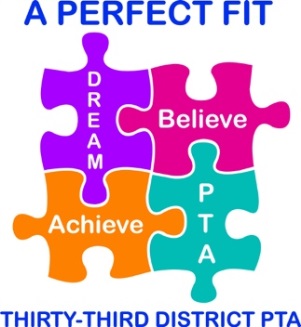 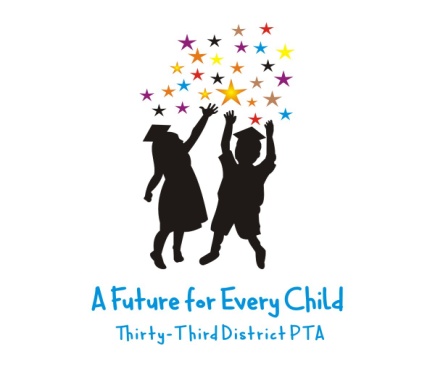 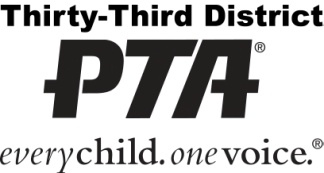 Thirty-Third District PTAProgram Directory Awards 2020-2021INSTRUCTIONS FOR UNITS (your school’s PTA) The purpose of a program directory is to give PTA, school, and school district information to your school's PTA board and/or to the entire school community. Program Directories can be in any form: booklet, pamphlet, trifold, folder, digital, etc. With the COVID -19 pandemic situation, best practice is for your program directory be in digital form. Your PTA program directory should be ready for distribution shortly after the start of the school year. Even though your publication contains school information, it is a PTA program directory, not a school program directory, and PTA information should appear first. Thirty-Third District PTA Awards:Program directories must be distributed by December 1, 2020 to qualify for awards.Program directories distributed by November 1, 2020 will earn the Early Bird Award.The submission form lists items that should be included in your program directory.
Each item is worth 1, 2, or 3 points; the 3 point items being the most important.  Your point total will determine your award level.Gold:  70 + pointsSilver:  55-69 pointsBronze:  40-54 points Turn in one copy of the program directory and submission form with checklist by the council deadline: December 4, 2020.Questions?  Contact your council chairman:	Nancy Shafer	Email/phone:	busterthecatshafer@gmail.comCheat Sheet for Important Items to Include in Your DirectoryAll in one place so you don’t have to search.PTA name, logo, and tagline:Instructions and guidelines for the logo can be found at https://capta.org/pta-leaders/run-your-pta/building-membership/visual-identity-and-pta-logos/ 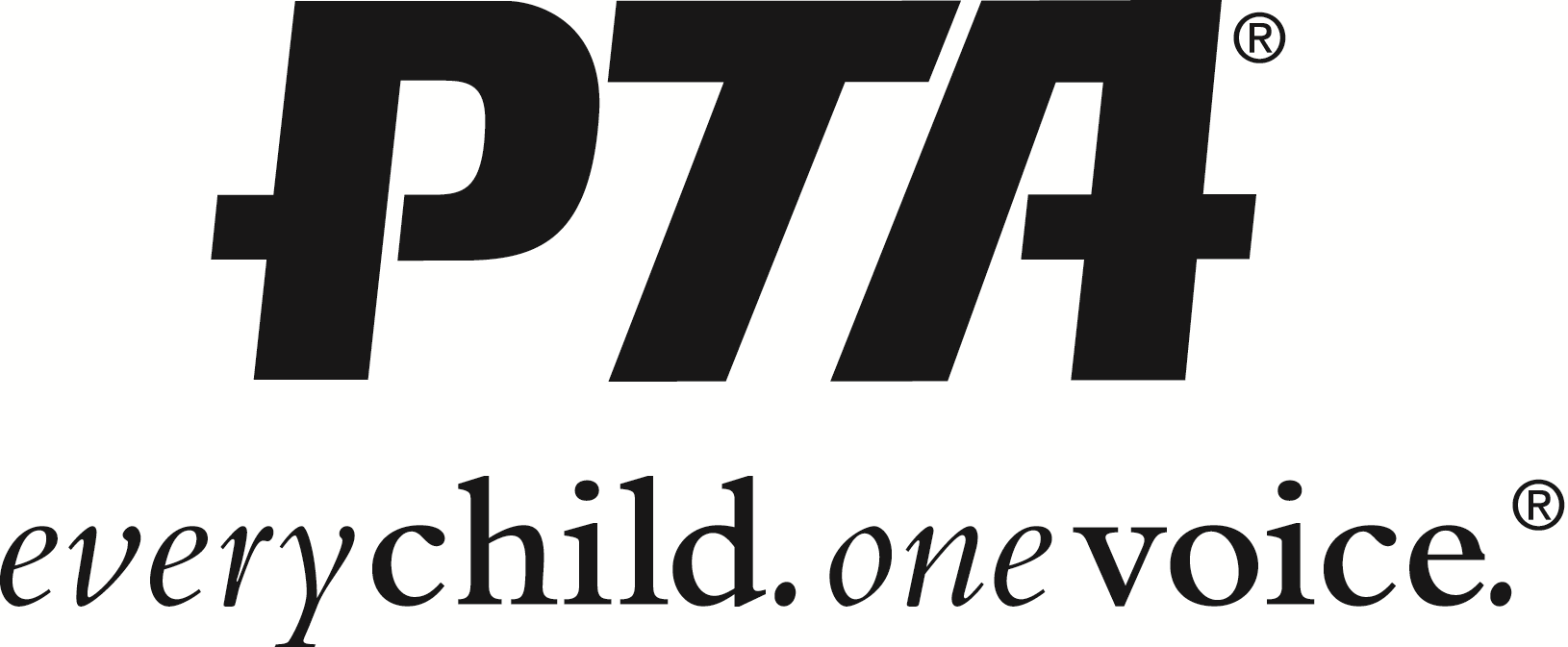 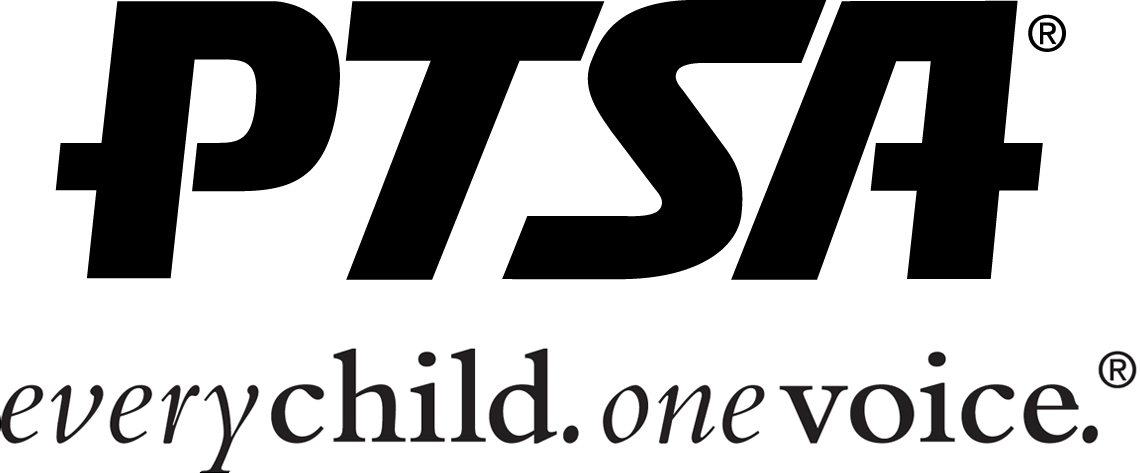 California State PTA Mission Statement:The mission of the California State PTA is to positively impact the lives of all children and families.California State PTA Purpose: To promote the welfare of children and youth in home, school, places of worship, and throughout the community;To raise the standards of home life;To advocate for laws that further the education, physical and mental health, welfare, and safety of children and youth;To promote the collaboration and engagement of families and educators in the education of children and youth;To engage the public in united efforts to secure the physical, mental, emotional, spiritual, and social well-being of all children and youth; andTo advocate for fiscal responsibility regarding public tax dollars in public education funding.Disclaimers:Disclaimer to use if the program/directory is distributed to PTA board members only:This program/directory has been completed for the sole use and convenience of the (school name here) PTA/PTSA officers, chairmen, and advisory personnel.  All names and phone numbers are for PTA use only.  PLEASE GUARD CAREFULLY AGAINST UNAUTHORIZED USE BY OTHERS.Disclaimer to use if the program/directory is distributed school district wide:This program/directory has been completed for the sole use and convenience of the (school name here) parents and staff.  All names and phone numbers are for PTA use only.  PLEASE GUARD CAREFULLY AGAINST UNAUTHORIZED USE BY OTHERS.District, State, and National PTA contact information:THIRTY-THIRD DISTRICT PTA Cindy Ellenberg, President5629 Pearce AvenueLakewood, CA 90712Mail to: PO Box 1235Lakewood, CA 90714562-804-4519
Fax: 562-804-5460pta33rdpresident@gmail.comwww.33rdpta.orgCALIFORNIA STATE PTA Celia Jaffe, President2327 L StreetSacramento, CA  95816916-440-1985
Fax: 916-440-1986info@capta.orgwww.capta.orgNATIONAL PTA Leslie Boggs, President1250 N. Pitt StreetAlexandria, VA 22314800-307-4PTA
Fax: 703-836-0942info@pta.orgwww.pta.orgThirty-Third District PTAProgram Directory Awards Unit Submission Form 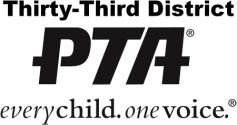 Unit Directory Chair: Check off each item included in your directory in the column only.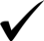 Unit Name:     Unit Name:     Council:     Program Directory Chairperson:     Program Directory Chairperson:     Program Directory Chairperson:     Phone:     Email:     Email:     Unit President:     Unit President:     Unit President:     Phone:     Email:     Email:     Council Use pointsCouncil Use pointsEBEarly Bird: Enter date distributed:3Distributed to members by 12/01/20IN DIRECTORY, ANY LOCATIONIN DIRECTORY, ANY LOCATIONIN DIRECTORY, ANY LOCATIONIN DIRECTORY, ANY LOCATION3PTA & School Event CalendarCOVERCOVERCOVERCOVER3Meeting dates, times, and locations3Name of PTA 3List of unit officers and chairmen, 3PTA logo, name and tagline (see Unit Instructions)including their PTA positions and at least3School year ‘2020 – 2021’one type of contact information (email, phone, address)COVER, INSIDE FRONT COVER, or FIRST PAGECOVER, INSIDE FRONT COVER, or FIRST PAGECOVER, INSIDE FRONT COVER, or FIRST PAGECOVER, INSIDE FRONT COVER, or FIRST PAGE2Council PTA president’s name/ contact info3PTA founding year (find on front cover of bylaws)2 District PTA president’s name/3PTA website address (if no website, write ‘N/A’)contact info3Purposes of the PTA (see Unit Instructions)2California State PTA president’s name/ 3California State PTA Mission Statementcontact info(see Unit Instructions)2National PTA president’s name/contact info3Council PTA Name3Teacher and administrator list3Thirty-Third District PTA2Bell schedule3California State PTA2School map3Disclaimer (see Unit Instructions)2Superintendent’s name3School street address2School district office address and phone number3School phone number2School district board members’ names/3School website addresscontact info2City Council members’ names/contact info or link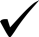 1President’s theme / logo1Table of contents1School emergency/disaster procedure1Unit mission statement1Libraries (city/county)1Electric company emergency number1PTA membership (how to join)1Parks1Gas company emergency number1Program descriptions1Suicide prevention hotline 1Water company emergency number1Message from PTA president1Poison control number1Hospital/emergency rooms 1Message from principal1Graffiti removal  number1U.S. Senators’ contact info or link1School rules1Animal control number1U.S. Representative contact info or link1Student contact information1Police/Sheriff # (non-emergency)1CA Senator contact info or link1School after hrs emergency  #1Fire Dept. # (non-emergency)1CA Assemblymember contact info or link